Comment informer les institutions des autres Etats membres du décès d’un assuré dans le cadre d’un dossier en cours ?H_BUC_07_Subprocess : Notification du décèsLe sous-processus horizontal de « Notification du décès » est utilisé, au sein d’un BUC sectoriel existant, pour notifier le décès d’un assuré, sur la base du principe de coopération visé à l’article 76 du règlement (CE) n°883/2004. Ce sous-processus permet de communiquer aux institutions d’autres Etats membres la date et le lieu de décès d’un assuré.  Fondement juridique : Glossaire des termes pertinents utilisés dans le sous-processus H_BUC_07_Subprocess :Scénario :Pour notifier le décès d’un assuré, vous devez envoyer aux autres participants un SED H070 « Notification du décès » en y annexant, si nécessaire, tout autre justificatif du décès de la personne concernée. Les autres participants traitent cette information localement. En générale, vous ne recevrez pas de réponse spécifique à votre SED H070. Le cas d’utilisation prend fin. Contraintes : - Vous ne pouvez envoyer le SED H070 qu’une seule fois. - Le SED H070 doit être envoyé à tous les autres participants au dossier, le cas échéant (plusieurs participants). Processus métier : 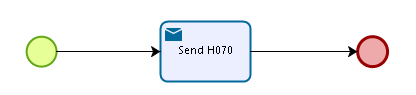 Sous-processus administratifs disponibles pour le participant déclencheur :Je souhaite invalider un SED envoyé (AD_BUC_06)Je souhaite actualiser les informations contenues dans un SED envoyé (AD_BUC_10)Les sous-processus « Invalider le SED » et « Mettre à jour le SED » peuvent être utilisés plusieurs fois par le participant déclencheur.